Instrukcja przekazywania związków do Krajowej Biblioteki Związków ChemicznychOsoba/Instytucja chcąca udostępnić i wysłać swoje związki do Krajowej Biblioteki Związków Chemicznych (KBZCh) określana jest jako: PRZEKAZUJĄCY.Przed przekazaniem związków chemicznych do KBZCh podpisywana jest UMOWA PRZEKAZANIA ZWIĄZKÓW między KBZCh a instytucją przekazującą (przykład umowy dostępny jest na stronie www.pol-openscreen.pl).KROK 1:Osoba upoważniona przez instytucję przekazującą i wymieniona w Umowie Przekazania Związków pisze wiadomość z e-maila podanego w umowie lub zgłoszonego w aneksie do umowy lub w pisemnym pełnomocnictwie do Administratora KBZCh z informacją o chęci przekazania związków:Agata Kraj Compound Manager POL-OPENSCREEN Instytut Biologii Medycznej PANTylna 3A, 90-364 Łódź tel. (42) 209-33-70 http://pol-openscreen.pl/
akraj@pol-openscreen.plDorota BorowieckaDatabase Administrator POL-OPENSCREEN Instytut Biologii Medycznej PANTylna 3A, 90-364 Łódź tel. (42) 209-33-70 http://pol-openscreen.pl/
dborowiecka@pol-openscreen.plW mailu powinny się znajdować informacje o:- liczbie związków, które chcemy przekazać- tytuł naukowy, imię i nazwisko Przekazującego- uczelnia/instytucja naukowa, wydział, zakład/komórka organizacyjna, adres, telefon do kontaktuKROK 2:Po zgłoszeniu mailowym chęci przekazania związków do KBZCh, Administrator rozpoczyna rejestrację, zakładając konto Przekazującemu poprzez interfejs znajdujący się pod adresem:https://test-kbzc.labomatica.com/Administrator nadaje Przekazującemu login, którym jest jego adres e-mail oraz generuje hasło.Następnie Przekazujący otrzymuje dane do logowania poprzez e-mail, z którego wysłał informację o chęci przekazania związków. Przekazujący może się już zalogować i używać interfejsu: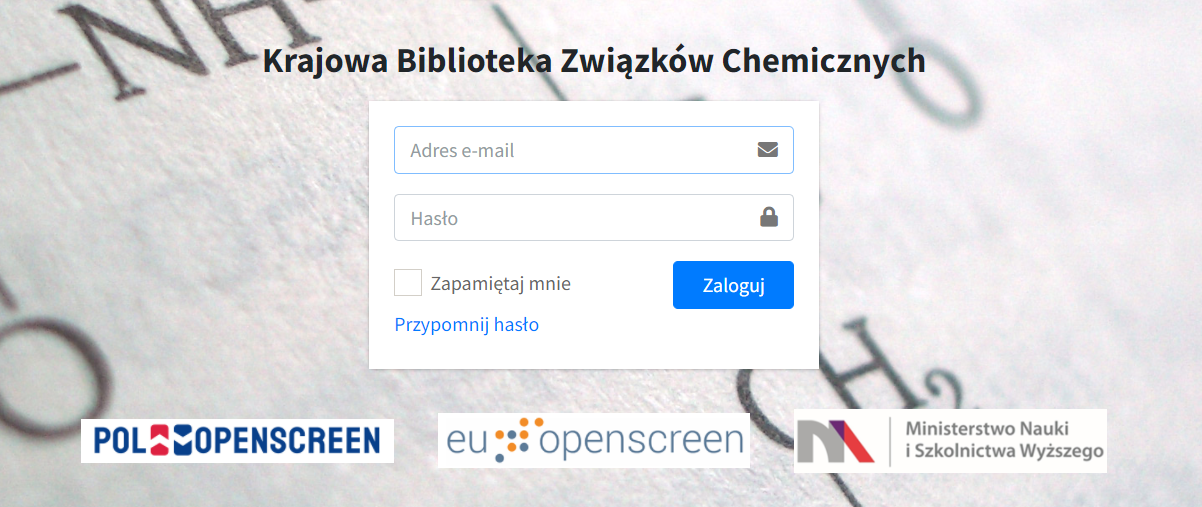 Jak wygląda sprawa poufności?Przekazujący otrzymuje od nas nadane mu hasło na samym początku rejestracji. Dla zapewnienia bezpieczeństwa i poufności hasło to może być zmienione przez Przekazującego w ustawieniach konta po zalogowaniu. Aby to zrobić należy kliknąć ikonkę koła zębatego  przy nazwie użytkownika  i wpisać stare oraz nowe hasło zapisując zmiany: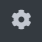 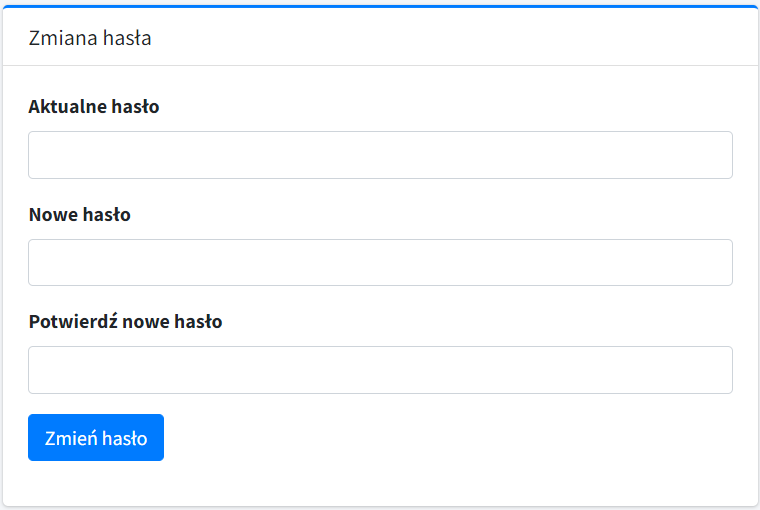 KROK 3:Po zalogowaniu Przekazujący -> klika zakładkę Rejestracja związków 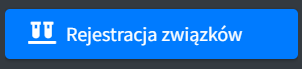 -> klika Zamów rak w prawym górnym rogu.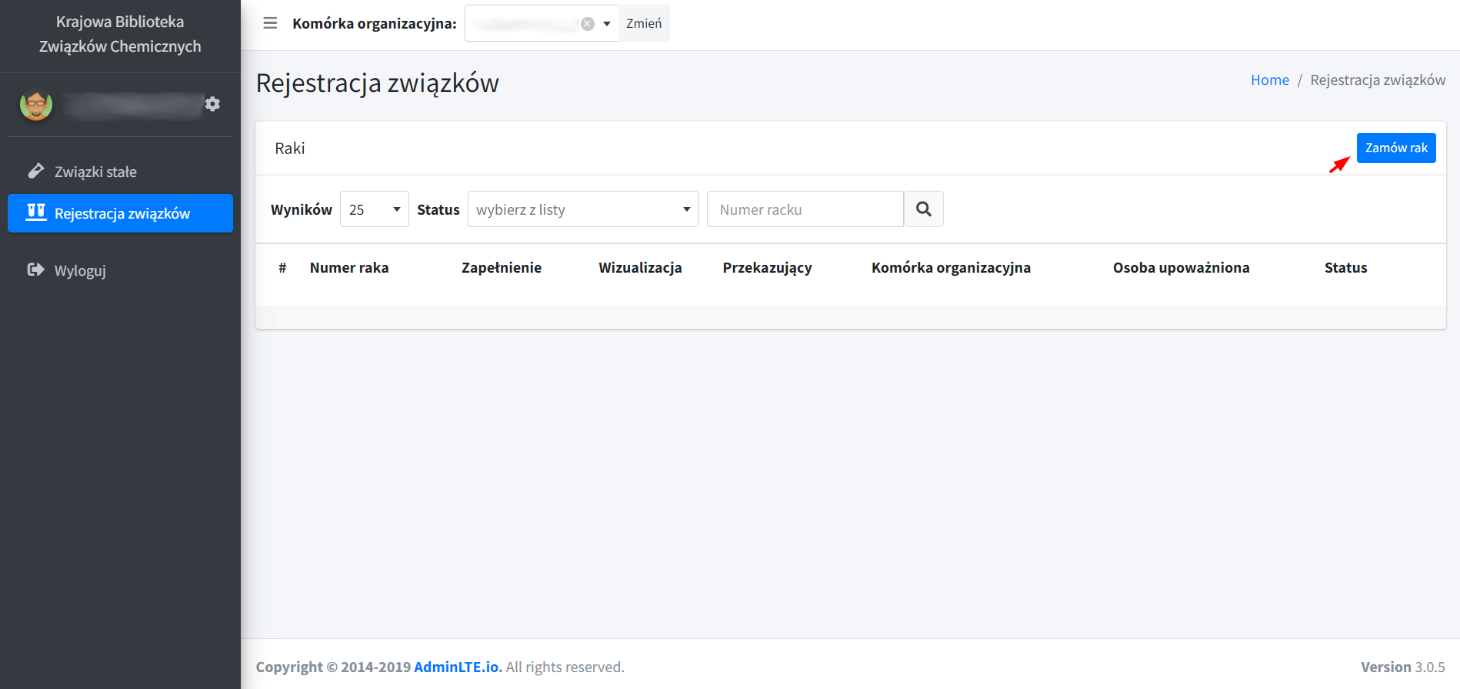 -> deklaruje ilość związków w okienku otwartym po kliknięciu okienka „Zamów rak”: 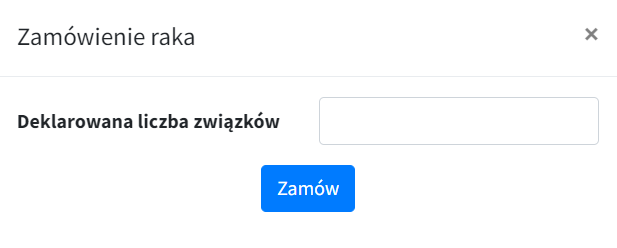 KROK 4:Po wykonaniu tej czynności Administrator otrzymuje informacje o liczbie deklarowanych do przekazania związków, zamówieniu określonej liczby kodowanych kodami kreskowymi probówek firmy Micronic na zawiązki i liczbie raków (w jednym raku znajduje się 48 probówek). Minimalna liczba raków wynosi 1 choć nie wszystkie miejsca w nim muszą być wykorzystane.Następnie Administrator przypisuje rak z charakterystycznym dla tego raka kodem kreskowym do zamówienia Przekazującego oraz umieszcza w raku liczbę probówek na związki, jaka została zadeklarowana. 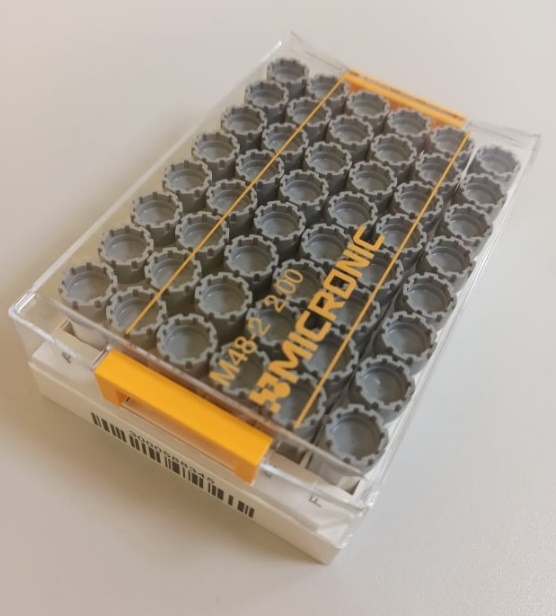 Rys. Zdjęcie przykładowego raka wysyłanego przez Administratora do Przekazującego.KROK 5:Administrator wysyła pocztą rak z wytarowanymi probówkami do Przekazującego na podany przez niego adres informując go o tym mailowo. Administrator używa adresu podanego w mailu zgłaszającym chęć przekazania związków.KROK 6:Przekazujący po otrzymaniu fizycznie przesyłki, odważa wszystkie swoje związki do probówek z otrzymanego raka z KBZCh (15 - 20 mg związków lub większą ilość jeśli to możliwe). 
!!!Należy pamiętać, który związek został umieszczony, w której probówce i miejscu w raku. Najlepiej sporządzić notatkę aby uniknąć pomyłek, miejsca w raku oznaczane są literą i cyfrą: A1, A2 ……B1, B2 itd.KROK 7:Po przygotowaniu próbek związków Przekazujący loguje się w interfejsie pod adresem podanym już wyżej:   https://test-kbzc.labomatica.com/. Klika zakładkę Rejestracja związków, a następnie zakładkę Zmień. Wybiera opcję Kompletowanie, po czym klika widoczny na tym etapie przycisk Kompletuj.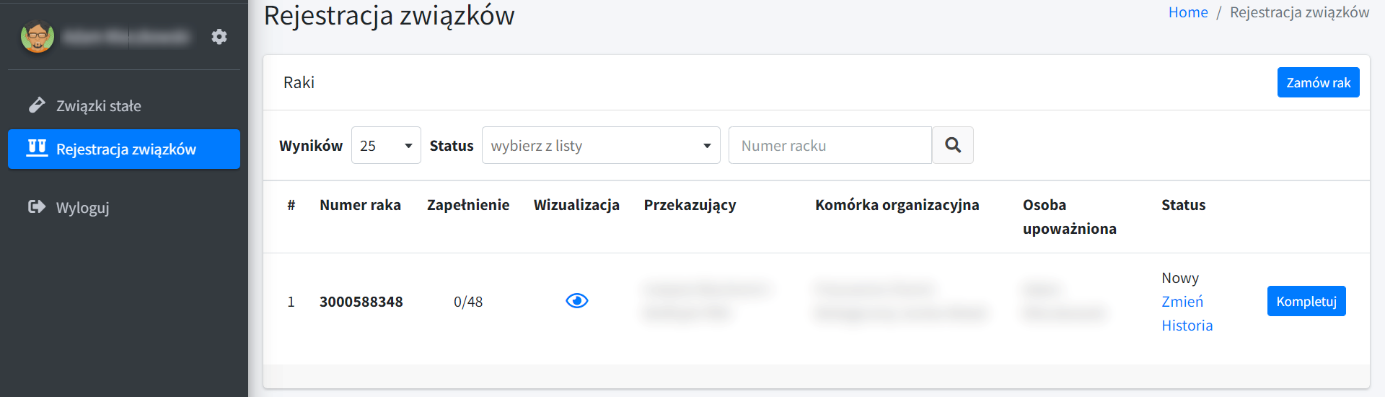 W kolejnym kroku wybiera żółte okrągłe pole w wizualizacji raka odpowiadające danemu związkowi zgodnie z jego właściwym położeniem w raku (patrz krok 6), aby dodać substancje.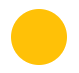 Następnie wypisuje zadane dane oznaczone gwiazdką i opcjonalnie dostępne dane dodatkowe.Jeśli Przekazujący nie posiada jeszcze kodu SMILES dla danego związku, to w celu wygenerowania go, może narysować wzór strukturalny przekazywanego związku chemicznego w okienku (jeśli związek posiada atomy niepołączone kowalencyjnie, np. wodę w hydratach, to muszą zostać one również uwzględnione we wzorze). Po narysowaniu związku w polu SMILES automatycznie pojawia się kod.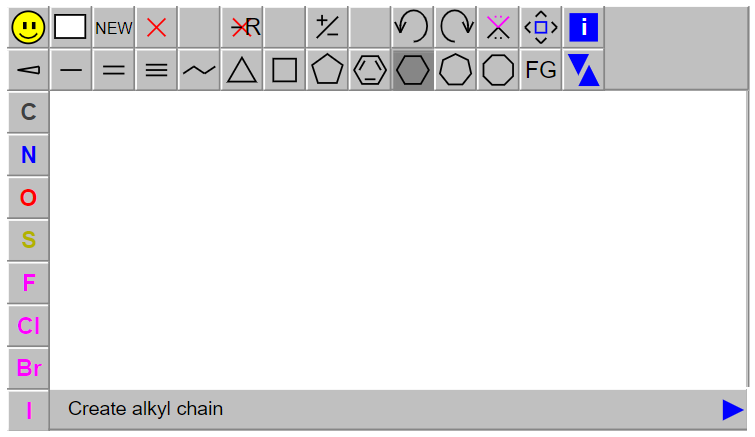 W polu Kod związku Przekazującego można podać kod przekazywanego związku chemicznego, jeśli Przekazujący taki nadał wcześniej na własne potrzeby (np. w zeszycie laboratoryjnym) lub chce nadać.Po uzupełnieniu danych Przekazujący zatwierdza wszystko przyciskiem -> Zapisz (żółte okrągłe pole w wizualizacji raka zmienia kolor na zielony).Następnie, po wpisaniu wszystkich zadeklarowanych związków Przekazujący klika -> Zakończ kompletowanie na zielonym pasku poniżej wizualizacji raka i potwierdza kompletowanie w okienku – OK. Rak uzyskuje status Gotowy do wysyłki.KROK 8:Po przygotowaniu fizycznie raka z probówkami ze związkami oraz wypełnieniu wszystkich informacji w interfejsie, Przekazujący wysyła rak pocztą do KBZCh na wskazany wcześniej adres:Agata Kraj POL-OPENSCREEN Instytut Biologii Medycznej PAN Tylna 3A, 90-364 Łódź Warunki wysyłania związków pozostawione są do uznania Przekazującego, warto jednak zwrócić uwagę na czas trwania przesyłki szczególnie jeśli związki mogą być wrażliwe na podwyższoną temperaturę latem.KROK 9:Po fizycznym wysłaniu raka należy ponownie zalogować się w interfejsie:   https://test-kbzc.labomatica.com/  i zmienić status raka klikając Zmień z Gotowy do wysyłki na Wysłany do KBZCh.Administrator otrzyma informacje o wysłaniu raka przez Przekazującego i po fizycznym otrzymaniu przesyłki przekaże informację o tym fakcie Przekazującemu, a następnie przejdzie do dalszych kroków umieszczania związków Przekazującego w bazie KBZCh i udostępniania ich do badań skriningowych.